East Buchanan Community SchoolREORGANIZATIONAL Board MeetingSeptember 14, 2016Prior to the beginning of the regular meeting, the board recited the East Buchanan Mission Statement:  “To challenge students to think critically, communicate effectively, develop values and contribute to society.”The meeting began promptly at 5:05 p.m.    BOARD MEMBERS:  Aaron Cook, Greg Schmitt, Brian Crawford, Chad Staton, Shawn StoneSUPERINTENDENT:   Dan FoxPRINCIPAL:  Eric DockstaderSECRETARY:   Beth WeepieVISITORS:   Several visitors from the community were present at the meeting.CITIZENS FORUM:  None.APPROVAL OF AGENDA:  Motion was made by Crawford, second by Schmitt to approve the agenda.   Motion carried with all ayes.ELECTION OF PRESIDENT:   Staton nominated Aaron Cook as President.  Crawford motioned that nominations cease.   Schmitt seconded.  Motion carried with all ayes.ELECTION OF VICE PRESIDENT:   Crawford nominated Greg Schmitt as Vice President.  Staton motioned that nominations cease.  Stone seconded.  Motion carried with all ayes.ADMINISTRATIVE REPORTS:  Mr. Fox presented his Elementary and District Reports.  Mr. Dockstader presented his Secondary Report.ADJOURNMENT:  Motion was made by Staton, second by Crawford to adjourn the meeting at 5:53 p.m.  Motion carried with all ayes.Next regular board meeting is October 12, 2016 at 5:00 p.m. in the school library.Respectfully submitted,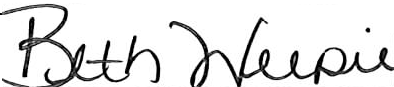 Beth Weepie, Secretary				